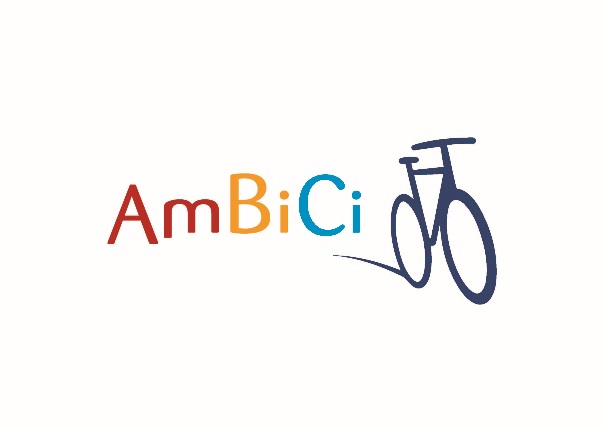 Al Comune di Alghero Piazza Porta Terra n. 9 07041 – ALGHERO Inviare tramite Pec a pol.municipale@pec.comune.ss.itRaccomandata a/rConsegna a mano in via Columbano, 44 ad AlgheroDOMANDA DI ISCRIZIONE ALL’ALBO DI (barrare la casella che interessa): o LAVORATORI MAGGIORENNI RESIDENTI E DIMORANTI AD ALGHERO CHE HANNO LA SEDE LAVORATIVA IN ALGHERO O NEI COMUNI LIMITROFI (PERCORSO IN BICICLETTA DIRETTO). o LAVORATORI MAGGIORENNI RESIDENTI E DIMORANTI AD ALGHERO CHE HANNO LA SEDE LAVORATIVA IN ALTRI COMUNI ANCHE NON LIMITROFI E CHE UTILIZZANO IL TRENO TRAMITE LA STAZIONE FERROVIARIA DI ALGHERO PER ANDARE A LAVORO (INTERMODALITÀ TRENO PIÙ BICICLETTA). o GENITORI CHE PORTANO I BAMBINI A SCUOLA IN BICICLETTA. o STUDENTI DI ETÀ SUPERIORE AGLI ANNI 14 RESIDENTI E/O DIMORANTI AD ALGHERO, INTENDENDOSI PER DIMORANTI LE PERSONE FISICHE CHE DIMORANO IN UNA UNITÀ ABITATIVA SITA ALL’INTERNO DEL TERRITORIO COMUNALE MA CHE HANNO MANTENUTO LA RESIDENZA ANAGRAFICA FUORI DAL TERRITORIO DEL COMUNE DI ALGHERO. Il/la sottoscritto/a _________________________________________________________________ nato/a a ______________________________________________ il _________________________ Residente a __________________________________ in Via ______________________________ ________________________________________________________________________________ e dimorante a _____________________________ in Via _________________________________ ________________________________________________________________________________ C.F.: ________________________________ N.B.  In caso di minore la domanda dovrà essere sottoscritta anche da un genitore o da chi  esercita la potestà genitorialeIl/la sottoscritto/a _________________________________________________________________ nato/a a ______________________________________________ il _________________________ C.F.:_____________________________________________ Residente a __________________________________ in Via ______________________________ Offre al Comune di Alghero la propria disponibilità a partecipare al progetto denominato “AM.BI.CI” - e, pertanto, CHIEDEdi essere iscritto all’albo di cui sopra A tal fine dichiara, ai sensi del D.P.R. 445/2000, di essere consapevole delle responsabilità penali e civili in caso di false dichiarazioni: 1. Di possedere i requisiti e di accettare le condizioni previste dall’Avviso pubblico emanato dal Comune di Alghero e relativo al progetto di cui sopra (barrare le caselle); o Essere residente e dimorante nel Comune di Alghero; o Età non inferiore ad anni 14; o Idoneità fisica all’utilizzo della bicicletta; o Il Tragitto percorso in chilometri, casa-lavoro e/o casa-scuola/università e viceversa o casa-stazione ferroviaria di Alghero e viceversa (il tragitto indicato si riferirà al percorso fra la dimora e la sede lavorativa e/o la scuola/università, e viceversa, e non può in alcun modo riferirsi al tragitto eventualmente percorso durante l'orario di lavoro e/o nello svolgimento delle proprie mansioni lavorative); giornalmente, (in base al percorso più breve secondo il sito informatico “Via Michelin mappe e percorsi” (http://www.viamichelin.it/), ovvero, il percorso seppur meno breve che preveda l’utilizzazione di tratti stradali o aree interdette alla circolazione dei veicoli a motore o di tracciati ciclo pedonali o promiscui caratterizzati da interventi di moderazione del traffico), ed orari di massima in cui si percorre il tragitto: o Di essere a conoscenza delle norme del Codice della Strada e del relativo Regolamento di attuazione; o Di avere la disponibilità della seguente casella di posta elettronica: _______________________________________________________________________; 2. Dichiara, altresì: - Di sollevare l’Amministrazione Comunale da qualsivoglia danno che dovesse subire o cagionare, a sé, ad altri od a cose, in relazione alle attività del progetto di cui all’avviso di cui trattasi; - Di avere la disponibilità di una bicicletta dotata di tutte le caratteristiche e dotazioni prescritte dal Codice della Strada e relativo Regolamento di esecuzione; - Di avere la disponibilità di apparecchio tipo smatphone o altro che eventualmente permetta la connessione a internet e di impegnarsi ad iscriversi alla app gratuita di monitoraggio e condivisione dei dati inerenti il tragitto effettuato ed altre informazioni inerenti, indicata dal Comune sul seguente n. di telefono: ___________________________________________; - Alla guida della bicicletta rispetterà tutte le norme previste dal Codice della Strada e del relativo Regolamento di esecuzione, nonché le comuni regole di prudenza; - Di impegnarsi a rispettare tutte le condizioni previste nell’avviso, collaborando con l’Amministrazione nell’attuazione delle misure di monitoraggio e di controllo che la stessa, ai sensi dell’art. 11, penultimo comma dell’avviso, riterrà di adottare. A tal proposito, si impegna ad utilizzare gli strumenti informatici di contabilizzazione che dovessero essere adottati dal Comune. 3. Di essere nella seguente posizione lavorativa e/o studentesca (INDICARE OCCUPAZIONE, SEDE DI LAVORO E AZIENDA/ENTE PRESSO CUI LAVORA O ISTITUTO SCOLASTICO PRESSO CUI STUDIA): ______________________________________________________________________________________________________________________________________________________________________________________________________________________________ 4. Tragitto percorso in chilometri, casa-lavoro e/o casa-scuola/università e viceversa o casa-stazione ferroviaria di Alghero e viceversa (il tragitto indicato si riferirà al percorso fra la dimora e la sede lavorativa e/o la scuola/università, e viceversa, e non può in alcun modo riferirsi al tragitto eventualmente percorso durante l'orario di lavoro e/o nello svolgimento delle proprie mansioni lavorative); giornalmente, (in base al percorso più breve secondo il sito informatico “Via Michelin mappe e percorsi” (http://www.viamichelin.it/), ovvero, il percorso seppur meno breve che preveda l’utilizzazione di tratti stradali o aree interdette alla circolazione dei veicoli a motore o di tracciati ciclo pedonali o promiscui caratterizzati da interventi di moderazione del traffico), ed orari di massima in cui si percorre il tragitto: ________________________________________________________________________________________________________________________________________________________________________________________________________________________________________________________________________________________________________ 5. Di impegnarsi a sottoscrivere con l’Amministrazione Comunale un “PATTO PER IL RISPETTO DELLE REGOLE INDIVIDUATE NELL’AVVISO DEL PROGETTO SPERIMENTALE “AM.BI.CI” E DELLE BUONE PRATICHE PER IL RISPETTO DELL’AMBIENTE”. Di essere consapevole che, in caso di falsa dichiarazione, incorrerà nelle sanzioni previste dalla normativa vigente, nonché nella cancellazione dall’Albo e nella perdita dei benefici previsti. Alghero, lì _______________________ 								Firma __________________________  In caso di minore il genitore o chi esercita la potestà genitoriale								Firma __________________________In ottemperanza del Regolamento UE 2016/679, l’Amministrazione Comunale garantisce la riservatezza nel trattamento dei dati forniti. Il/la sottoscritto/a esprime, ai sensi e per gli effetti del del Regolamento UE 2016/679, il proprio consenso all’utilizzo dei dati personali e sensibili ai fini istituzionali. Alghero, lì _______________________ 								Firma __________________________ In caso di minore il genitore o chi esercita la potestà genitoriale								Firma __________________________Allega: fotocopia del documento d’Identità del richiedenteN.B. in caso di minore allegare anche la fotocopia del documento d’identità di un genitore o di chi esercita la potestà genitoriale